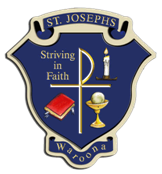 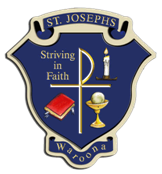 2020 Year Six Camp - Permission SlipName of Child: ____________________________________________I give permission for my child to attend the Year 6 camp from 24th March 2020 to 27th March 2020 inclusive at Woodman Point Recreational Camp in Munster. I acknowledge that s/he will be travelling by bus to and from the camp, and to Balcatta and Fremantle on Thursday 26th March 2020. I also give permission for my child to travel in the school car or by ambulance to obtain medical attention if required or in case of an emergency.Parent signature: ____________________________  	Date:  __________________Excursions:  I give permission for my child to attend all excursions while at camp.Parent signature: ____________________________  	Date:  __________________Medication: Details of medication (frequency, dosage etc.) are to be sent in writing to Mrs Fuller. Please ensure that any medication required is labelled with your child’s name and given to Mrs Fuller upon arrival at school, prior to departure for camp.I give permission for the teacher to administer medication, as per my instructions.Parent signature: ____________________________  	Date:  __________________I give permission for the teacher to administer over the counter medication, as per instructions on the label, as required.Parent signature: ____________________________  	Date: ___________________PG Movies: I give permission for my child to watch a PG rated movie on camp.Parent signature: ____________________________  	Date:  __________________Behaviour Agreement: It is required that all students will always follow the teachers’ and camp instructors’ directions and guidelines. Failure to comply with these instructions may result in a student being asked to leave if his/her behaviour is believed to cause danger to themselves and/or other students.Consideration and co-operation with others will always be expected and forms part of the camp experience. Any student who does not abide by the camp rules or whose behaviour causes continual disruption may also be asked to leave.In both instances, parents will be contacted and required to collect the student from Woodman Point Recreational Camp in Munster at their own expense.I ________________________________ and my parent/s _____________________________ agree to abide by the above conditions.Student signature: ______________________________Parent/s signature: ______________________________  	 Date: _____________________